　　臺南市安定區公所111年度安定區公共設施環境清潔工作投標廠商評審須知投標廠商之資格及評審項目以外資料經審查合格者，其所提企劃書由本機關成立評審小組，依招標文件規定辦理書面評審。評審作業：（一）投標文件經審查合於招標文件規定者，始得為協商及評審之對象。（二）評審小組以書面審查進行評分，廠商不必簡報。符合本案招標文件規定之廠商，本機關必要時得通知前來說明。評審標準：廠商評審方式：序位法（一）評審委員就廠商資料、評審項目逐項討論後，由各評審委員辦理序位評比，就個別廠商各評審項目及子項分別評分後予以加總，並依加總分數高低轉換為序位。個別廠商之平均總評分（計算至小數點以下二位數，小數點以下第三位四捨五入），未達70分者不得列為協商及議價對象。若所有廠商平均總評分均未達70分時，則符合需要廠商從缺並廢標。（二）評審委員於各評審項目及子項之評分加總轉換為序位後，彙整合計各廠商之序位，以平均總評分在70分以上之序位合計值最低廠商為第1名，如其標價合理，無浪費公帑情形，無待協商項目，且經出席評審委員過半數之決定者為符合需要廠商。平均總評分在70分以上之第2名以後廠商，如其標價合理，無浪費公帑情形，無待協商項目，且經出席評審委員過半數之決定者，亦得列為符合需要廠商。（三）符合需要廠商為1家者，以議價方式辦理；符合需要廠商在2家以上者，以依序議價方式辦理。如有2家（含）以上符合需要廠商序位合計值相同者，其議價順序為：本案採固定服務費用，參考「最有利標評選辦法」第15條之1規定，由機關擇一為之，或於招標文件預先擇一：(1)對序位合計值相同廠商再行綜合評審一次，以序位合計值最低者優先議價。綜合評審後之序位合計值仍相同者，抽籤決定之。(2)擇配分最高之評審項目之得分合計值較高者優先議價。得分仍相同者，抽籤決定之。 ■(3)擇獲得評審委員評定序位第一較多者優先議價；仍相同者，抽籤決定之。（四）評審委員評審評分表及評審總表如附件。補充說明及規定：  （一）投標文件澄清：投標文件如有需投標廠商說明者，將依政府採       購法第51條及其施行細則第60條辦理。（二）評審小組委員名單保密規定（擇一勾選）        ■本案於主管機關指定之資訊網站公開評審委員名單（網址：           http：//web.pcc.gov.tw）        □本案經機關衡酌個案特性及實際需要，不予公開評審委員名          單，該名單於開始評審前予以保密。廠商不得探詢委員名單。（三）本機關保留本案於無法評定符合需要廠商時，得參考政府採購         法第56條及第57條規定，就所有評審項目採行協商措施之權利。臺南市安定區公所111年度安定區公共設施環境清潔工作評審委員評審評分表（適用於序位法）評審委員編號：A                  日期：   年   月   日評審委員簽名：臺南市安定區公所評審委員評審總表（適用於序位法）採購案：111年度安定區公共設施環境清潔工作　　　　日期：   年   月   日出席評審委員簽名：評審項目配分個人自傳、學經歷簡述等30個人相關訓練及實務經驗或相關技能50回覆提問之詳實合理性20評審項目配分廠商編號及得分廠商編號及得分廠商編號及得分評審意見(優點、缺點)評審項目配分甲乙丙評審意見(優點、缺點)個人自傳、學經歷簡述等30個人相關訓練及實務經驗或相關技能50回覆提問之詳實合理性20得分合計100序位備註：本人知悉、並遵守「採購評選委員會委員須知」之內容。備註：本人知悉、並遵守「採購評選委員會委員須知」之內容。備註：本人知悉、並遵守「採購評選委員會委員須知」之內容。備註：本人知悉、並遵守「採購評選委員會委員須知」之內容。備註：本人知悉、並遵守「採購評選委員會委員須知」之內容。備註：本人知悉、並遵守「採購評選委員會委員須知」之內容。廠商編號廠商編號甲甲甲甲乙乙乙乙丙丙丙丙廠商名稱評審委員廠商名稱評審委員廠商名稱評審委員廠商名稱評審委員得分加總得分加總序位序位得分加總得分加總序位序位得分加總得分加總得分加總序位1122334455總評分/平均總評分總評分/平均總評分////////////序位和(序位合計)序位和(序位合計)序位名次序位名次全部評審委員姓名姓名全部評審委員職業職業全部評審委員出席或缺席出席或缺席其他記事其他記事1.評審委員是否先經逐項討論後，再予評分：2.不同委員評審結果有無明顯差異情形（如有，其情形及處置）：3.評審小組或個別委員評審結果與工作小組初審意見有無差異情形（如有，其情形及處置）：4.評審結果於簽報機關首長或其授權人員核定後方生效。1.評審委員是否先經逐項討論後，再予評分：2.不同委員評審結果有無明顯差異情形（如有，其情形及處置）：3.評審小組或個別委員評審結果與工作小組初審意見有無差異情形（如有，其情形及處置）：4.評審結果於簽報機關首長或其授權人員核定後方生效。1.評審委員是否先經逐項討論後，再予評分：2.不同委員評審結果有無明顯差異情形（如有，其情形及處置）：3.評審小組或個別委員評審結果與工作小組初審意見有無差異情形（如有，其情形及處置）：4.評審結果於簽報機關首長或其授權人員核定後方生效。1.評審委員是否先經逐項討論後，再予評分：2.不同委員評審結果有無明顯差異情形（如有，其情形及處置）：3.評審小組或個別委員評審結果與工作小組初審意見有無差異情形（如有，其情形及處置）：4.評審結果於簽報機關首長或其授權人員核定後方生效。1.評審委員是否先經逐項討論後，再予評分：2.不同委員評審結果有無明顯差異情形（如有，其情形及處置）：3.評審小組或個別委員評審結果與工作小組初審意見有無差異情形（如有，其情形及處置）：4.評審結果於簽報機關首長或其授權人員核定後方生效。1.評審委員是否先經逐項討論後，再予評分：2.不同委員評審結果有無明顯差異情形（如有，其情形及處置）：3.評審小組或個別委員評審結果與工作小組初審意見有無差異情形（如有，其情形及處置）：4.評審結果於簽報機關首長或其授權人員核定後方生效。1.評審委員是否先經逐項討論後，再予評分：2.不同委員評審結果有無明顯差異情形（如有，其情形及處置）：3.評審小組或個別委員評審結果與工作小組初審意見有無差異情形（如有，其情形及處置）：4.評審結果於簽報機關首長或其授權人員核定後方生效。1.評審委員是否先經逐項討論後，再予評分：2.不同委員評審結果有無明顯差異情形（如有，其情形及處置）：3.評審小組或個別委員評審結果與工作小組初審意見有無差異情形（如有，其情形及處置）：4.評審結果於簽報機關首長或其授權人員核定後方生效。1.評審委員是否先經逐項討論後，再予評分：2.不同委員評審結果有無明顯差異情形（如有，其情形及處置）：3.評審小組或個別委員評審結果與工作小組初審意見有無差異情形（如有，其情形及處置）：4.評審結果於簽報機關首長或其授權人員核定後方生效。1.評審委員是否先經逐項討論後，再予評分：2.不同委員評審結果有無明顯差異情形（如有，其情形及處置）：3.評審小組或個別委員評審結果與工作小組初審意見有無差異情形（如有，其情形及處置）：4.評審結果於簽報機關首長或其授權人員核定後方生效。1.評審委員是否先經逐項討論後，再予評分：2.不同委員評審結果有無明顯差異情形（如有，其情形及處置）：3.評審小組或個別委員評審結果與工作小組初審意見有無差異情形（如有，其情形及處置）：4.評審結果於簽報機關首長或其授權人員核定後方生效。1.評審委員是否先經逐項討論後，再予評分：2.不同委員評審結果有無明顯差異情形（如有，其情形及處置）：3.評審小組或個別委員評審結果與工作小組初審意見有無差異情形（如有，其情形及處置）：4.評審結果於簽報機關首長或其授權人員核定後方生效。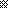 